INDICAÇÃO Nº 1581/2023    Assunto: Solicita ao Exmo. Sr. Prefeito Municipal que determine ao setor competente, a realização de obras de reforma da lixeira existente, a limpeza e a retirada do lixo na Rua Filomena Zuppardo, altura do número 780, conforme especifica.Senhor Presidente,INDICO ao Sr. Prefeito Municipal, nos termos do Regimento Interno desta Casa de Leis, que se digne V.Exa.  determinar ao setor competente a realização de obras de reforma da lixeira existente, a limpeza e retirada do lixo na Rua Filomena Zuppardo, altura do número 780, conforme fotos em anexo.Tal medida se faz necessária uma vez que o lixo depositado na lixeira de alvenaria existente no local encontra-se jogado na calçada há meses, espalhando mal cheiro e atraindo animais e diversas pragas, necessitando ser retirado e o local limpado.  Além disso a lixeira de alvenaria necessita reparos.  A valorização desse espaço contribuirá para promover a justiça social e a preservação ambiental e da identidade cultural local.Tendo o exposto, espera-se que seja executado brevemente.SALA DAS SESSÕES, 28 de julho de 2023.LEILA BEDANIVereadora PSDB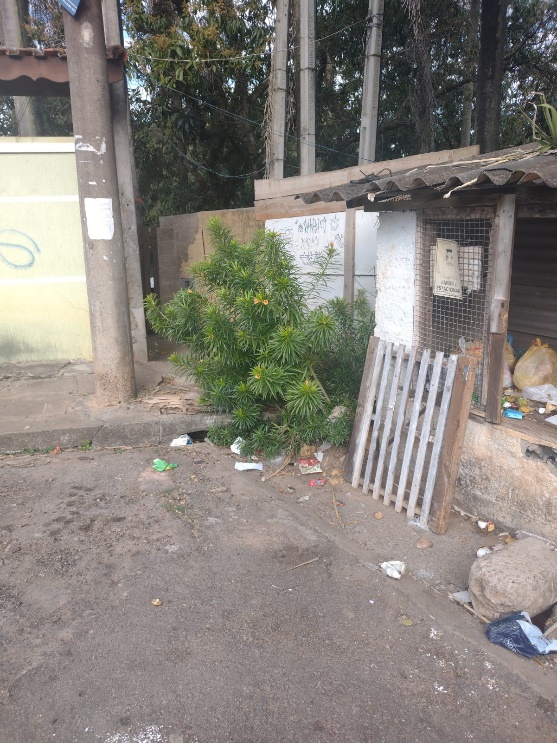 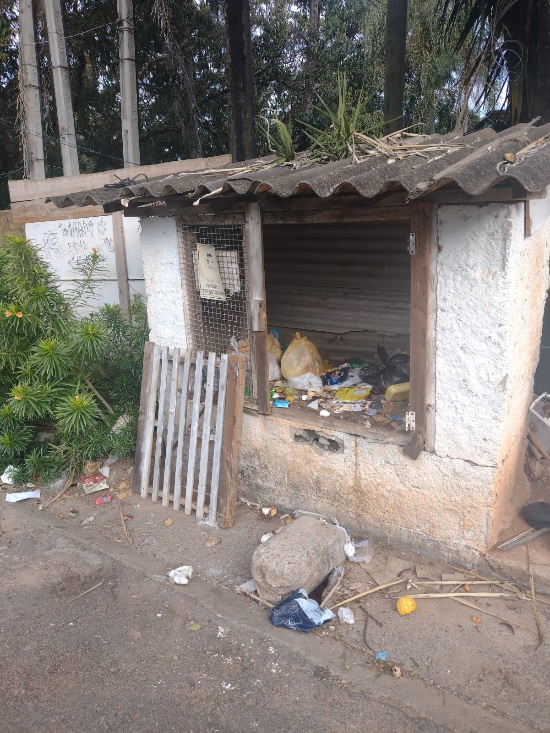 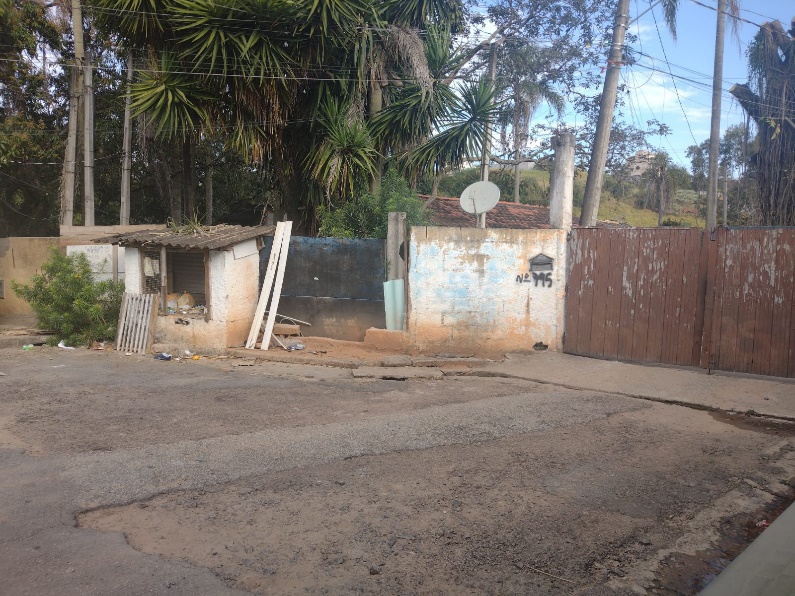 